Меры пожарной безопасности в осенне-зимний пожароопасный период. Уважаемые жители! Продолжается осенне-зимний период. Пожарные добавляют к этому словосочетанию  «пожароопасный». Именно в это время растёт количество пожаров по причине неправильного устройства и неправильной эксплуатации печного отопления, а также нарушения правил эксплуатации электрооборудования.Настоятельно рекомендуем с наступлением морозов соблюдать правила пожарной безопасности: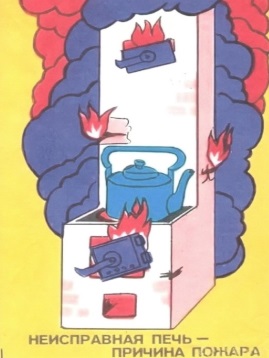 - своевременно ремонтируйте отопительные печи, очищайте дымоходы от сажи и не допускайте перекала печи; -на полу перед топочной дверкой прибейте металлический лист размером 50*70, не располагайте на нём легковоспламеняющиеся материалы;- зола и шлак, выгребаемые из топок, должны быть пролиты водой и удалены в специально отведённое для них место;-не допускайте включения в одну сеть несколько электроприборов повышенной мощности;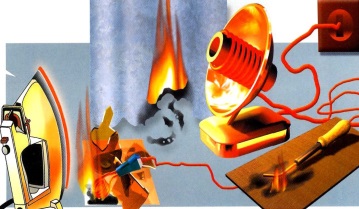 -следите за исправностью электропроводки, розеток, а также содержите в исправном состоянии используемые электроприборы (электрические плиты, чайники, утюг и др.);-откажитесь от использования самодельных обогревателей;-не устанавливайте обогреватели возле мебели, занавесок и не используйте их для сушки белья;-уходя из дома, убедитесь, что всё газовое и электрическое оборудование выключено;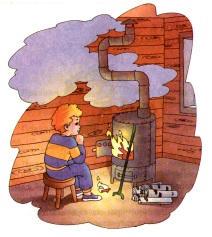 -не оставляйте малолетних детей без присмотра, а также не поручайте им надзор за топящейся печью;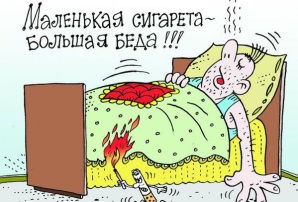 -воздержитесь от неумеренного потребления алкоголя и табака, не курите в постели. Курение в постели, особенно в нетрезвом виде, часто является причиной пожара.Помните, что неосторожное обращение с огнём приводит к человеческим жертвам и материальному ущербу!При пожаре звоните 101, 112ПЧ-311 п. Кетский тел. 8 (39166)21-2-01                                                                                                                                                                                                                             Инструктор ПП Козлова В.Н.